Cancer Control Implementation Science Base Camp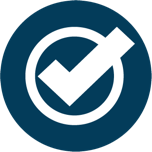 Interactive Learning WorksheetDesign and coordinate the interactive components of the training. Design options could include:Assigning pre-work such as selecting supplementary websites or readings for participants to browse or assigning specific modules (based on time capacity of learners)Holding Community Café office hours held on a regular basis for participants and/ or teams to attend to refine plansHosting breakout room huddles with pre-arranged teams or randomized for networking using discussion questions in the Companion Guide to guide the huddleInviting subject matter experts or local champions to facilitate breakout room sessionsFacilitating large group discussions with all participantsIncluding participant presentations of the implementation blueprint from Companion Guide Appendix AProviding incentives for the first learner back after bio-breaks Hosting the panel session as a webinar for a larger stakeholder audience beyond the participantsAdding to supplementary resources on a regular basis based on your project’s goals and needsWhich of these strategies would work best with your audience, capacity and goals?______________________________________________________________________________ ______________________________________________________________________________ ______________________________________________________________________________ 